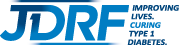 JDRF: Greater Missouri and Southern IllinoisImproving Lives. Curing Type 1 DiabetesST. LOUIS, Mo.-- JDRF is the leading global organization focused on type 1 diabetes (T1D) research. Driven by passionate, grassroots volunteers connected to children, adolescents, and adults with this disease, JDRF is the largest charitable supporter of T1D research. The mission of JDRF is to cure, better treat and eventually prevent type 1 diabetes. It is the global leader in the fight against type 1 diabetes. They address the hopes and dreams of those with type 1 diabetes and their families. JDRF has given more than $1.6 billion to T1D research and more than 80 percent of the money supports research and its related education directly. This research can help improve the care for the people that have T1D and has helped better understand the disease. People with a personal connection to T1D created and still lead the organization. The driving force behind JDRF is the thousands of volunteers at our more than 100 locations worldwide. The needs of the people with T1D are what drive all of JDRF’s activities. From providing funding for late-stage clinical trial to partnering with a company on research that might not otherwise receive the funding it needs. For more information, visit www.jdrf.org ###